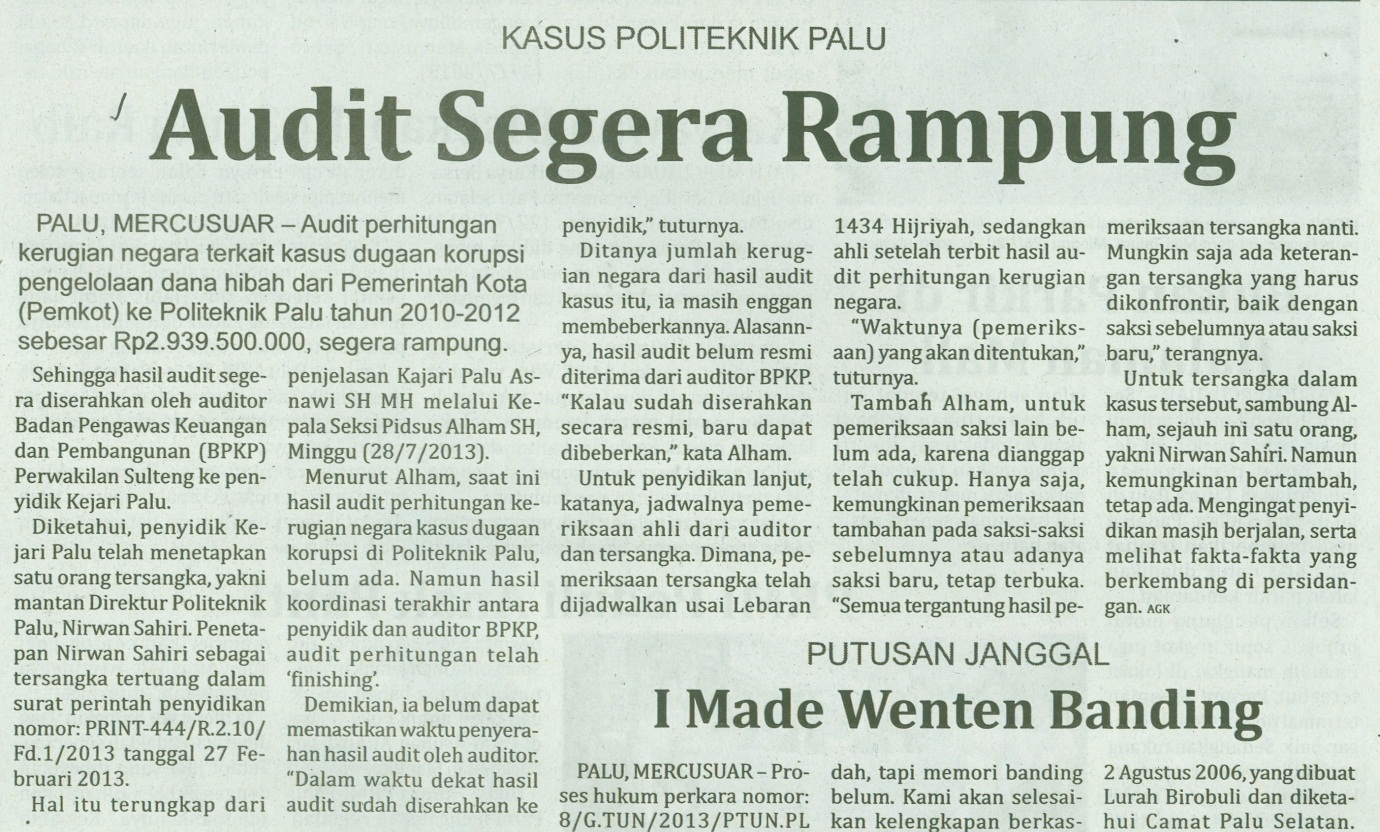 Harian    	:MercusuarKasubaudSulteng IHari, tanggal:Senin, 29 Juli 2013KasubaudSulteng IKeterangan:Halaman 06  Kolom 4-9 KasubaudSulteng IEntitas:Kota PaluKasubaudSulteng I